ATIVIDADES COMPLEMENTARES NÃO PRESENCIAIS DO 3º BIMESTRE NÍVEL:  EDUCAÇÃO INFANTILMATERNAL II PROFESSORA:                       SENI ANTONIA BRUM DALZÓCHIO	PROFESSORES DISCIPLINAS:EVERLISE DOS SANTOSEZEQUIELI FURLANETTOALUNO:________________________________________________________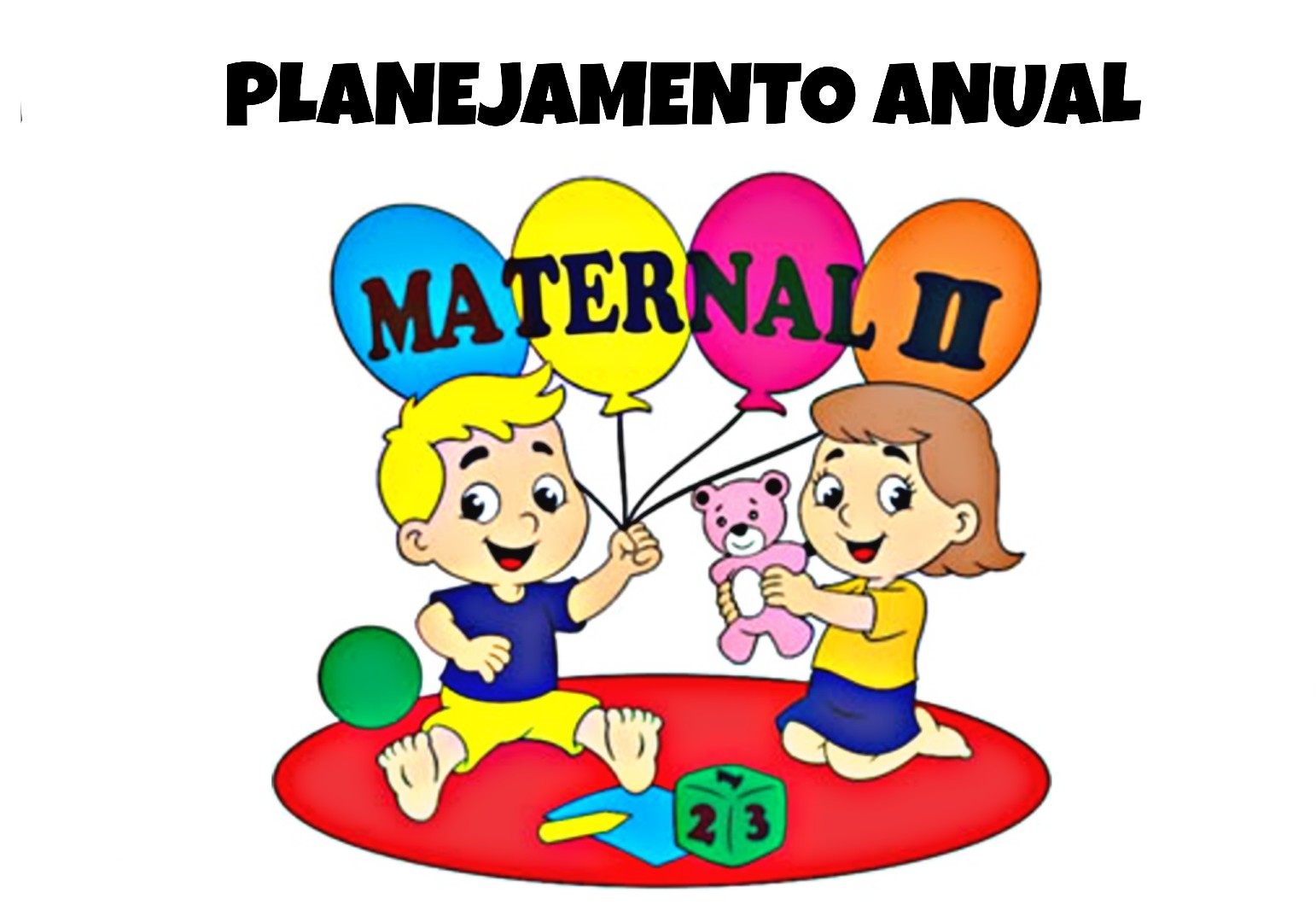 SENHORES PAIS:ESTA APOSTILA SERÁ PARA O PERÍODO DE 02 DE AGOSTO A 03 DE SETEMBRO DE 2021. SEGUINDO COM O HORÁRIO, COMO PODEM OBSERVAR NA TABELA BAIXO. 1ª SEMANA: 02-08 A 06-08CONTEÚDO: DIA DOS PAISSEGUNDA-FEIRA- 02\06HORA DA MÚSICA: MEU PAIZÃO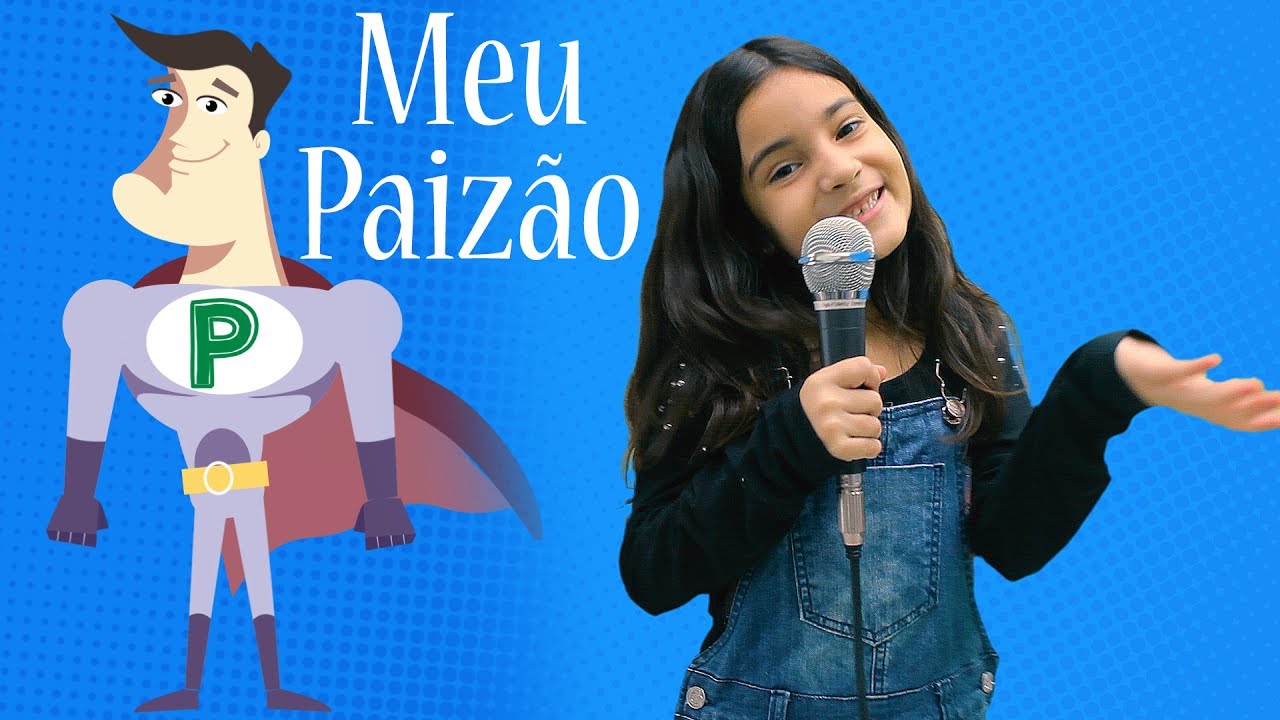 LINK DA MÚSICA: https://youtu.be/qixISubCR3k QUERIDAS CRIANÇAS: ESTA SEMANA VAMOS TRABALHAR   ATIVIDADES REFERENTES AO DIA DOS PAIS, QUE SERÁ COMEMORADO NO PRÓXIMO DOMINGO. ASSIM VOCÊS IRÃO ASSISTIR O VÍDEO JUNTAMENTE COM O PAI.CRIANÇAS ENQUANTO ASSISTEM, CANTEM JUNTOS A MÚSICA E FAÇAM CARINHO NAS MÃOS DO SEU PAI, COMO FORME DE AGRADECIMENTO POR TUDO O QUE ELE FAZ POR VOCÊS.TAMBÉM VOCÊS IRÃO DAR UM GRANDE ABRAÇO A SEU PAI.Disciplina: Artes                       				Turma: Maternal 2Professora: Everlise dos Santos              		Whats; (46) 9 9132 3610Aluno (a): _________________________________________________ATIVIDADE DE ARTES PARA O DIA: 03/08/2021 (TERÇA-FEIRA). VAMOS FAZER UMA ATIVIDADE COM TODOS QUE MORAM AÍ NA CASA (MAMÃE, PAPAI, IRMÃOS, IRMÃS, AVÓS, TITIOS, TITIAS...)? MOLHEM UMA DAS MÃOS NA TINTA GUACHE E CARIMBEM NA FOLHA, CADA UM PODE ESCOLHER A COR QUE QUISER.  VAI SER MUITO DIVERTIDO! QUARTA -FEIRA – 04\08QUERIDAS CRIANÇAS PEÇAM PARA A MAMÃE LER COM VOCÊS A FRASE ABAIXO PARA SEU PAI. 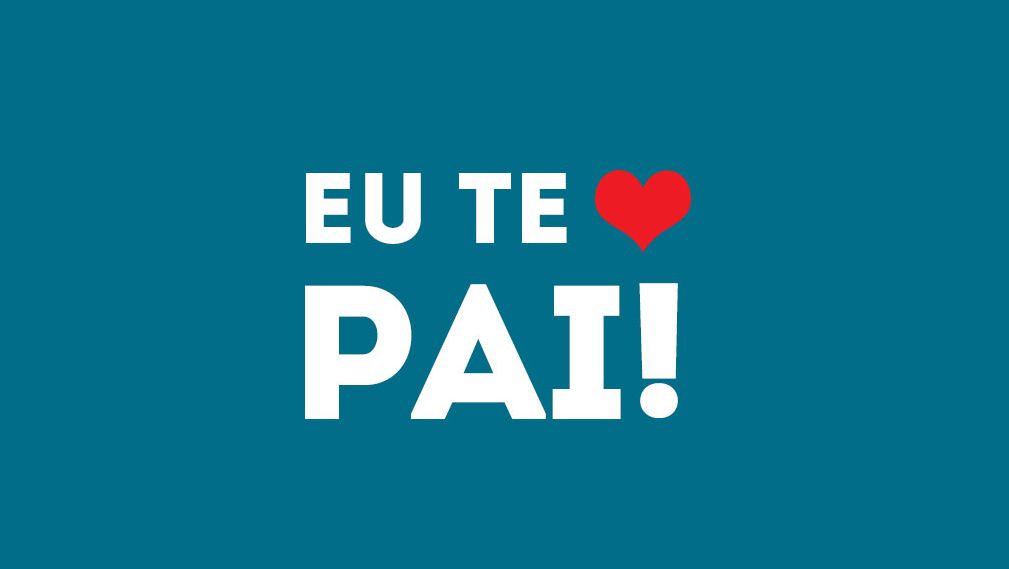 https://www.semprefamilia.com.br/frases/20-frases-para-usar-no-cartao-de-dia-dos-pais/ATIVIDADE:  RASGAR PAPEL COLORIDO E FAZER BOLINHAS PARA COLAR DENTRO DO CORAÇÃO QUE REPRESENTA O SEU PAI.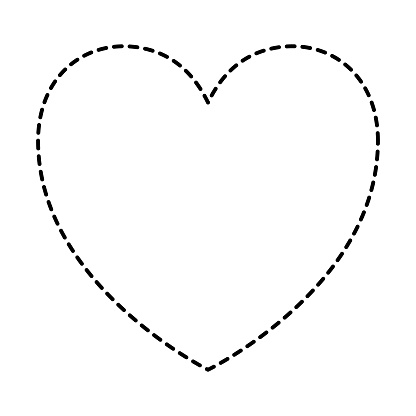 Educação FísicaQuinta-feira 05/08/2021Atividade 01: atividade com os pais: CavalinhoEsta atividade é referente ao dia dos pais e será realizada junto com o papai ou com quem você reconhece como figura paterna, já que existem diferentes tipos de pais e o que importa é o amor acima de tudo. Nossa atividade é bem simples, mas que promete ser bem divertida. Nas costas ou nos ombros do papai, uma cavalgada pelo espaço da sua casa. Ai é só usar a imaginação. Vamos nos divertir!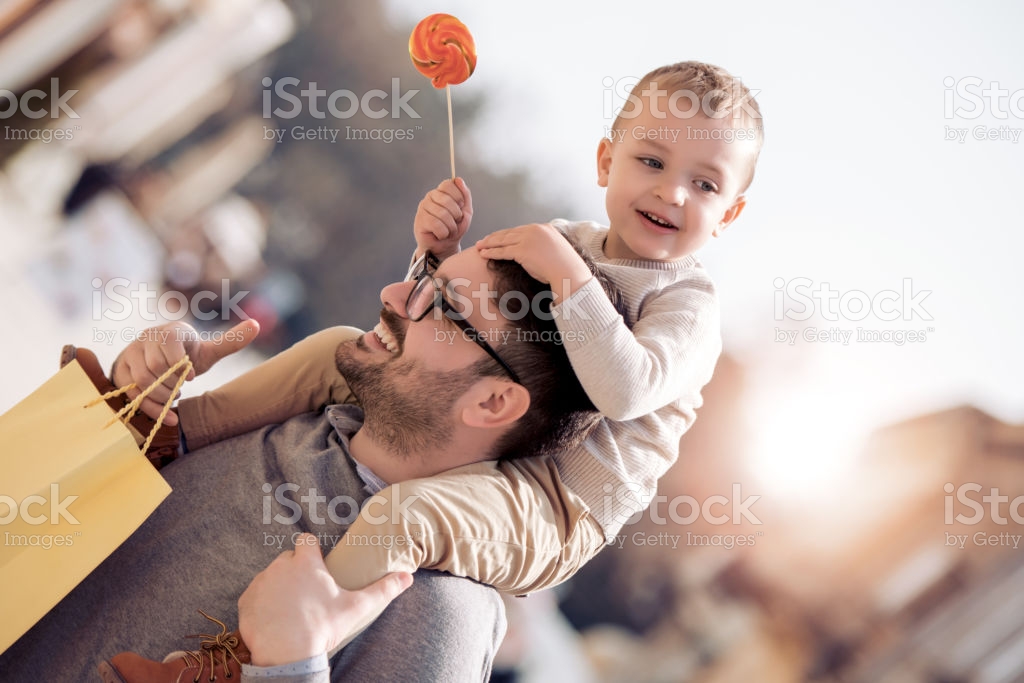 https://www.tempojunto.com/2015/03/02/mais-10-atividades-para-quando-voce-tem-10-minutinhos/2ª SEMANA: 09-08 A 13-08CONTEÚDO: OS ANIMAIS DOMÉSTICOSSEGUNDA-FEIRA - 09/08ATIVIDADE 1: VAMOS ASSISTIR COM A FAMILIA O   VÍDEO DA MUSIQUINHA ANIMAIS DE ESTIMAÇÃO DE PATATI PATATÁ, ONDE MOSTRA DE COMO É IMPORTANTE QUE A CRIANÇA ENTENDA E RESPEITE OS ANIMAIS, TANTO OS QUE ELA CONVIVE COM FREQUÊNCIA, OS DOMESTICADOS.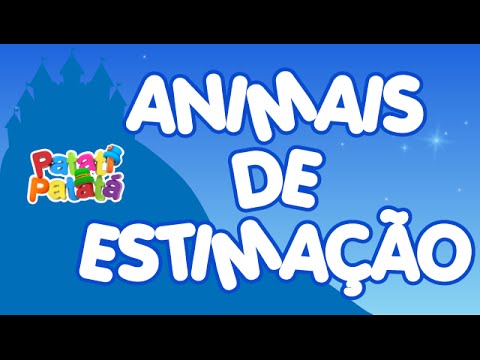 LINK DA MÚSICA: https://youtu.be/E8kH4m4KjIoATIVIDADE 2: CASO VOCÊ TENHA ANIMAL DE ESTIMAÇÃO EM CASA, CIRCULE QUAL É. SE NÃO TEM CIRCULE O SEU ANIMAL FAVORITO.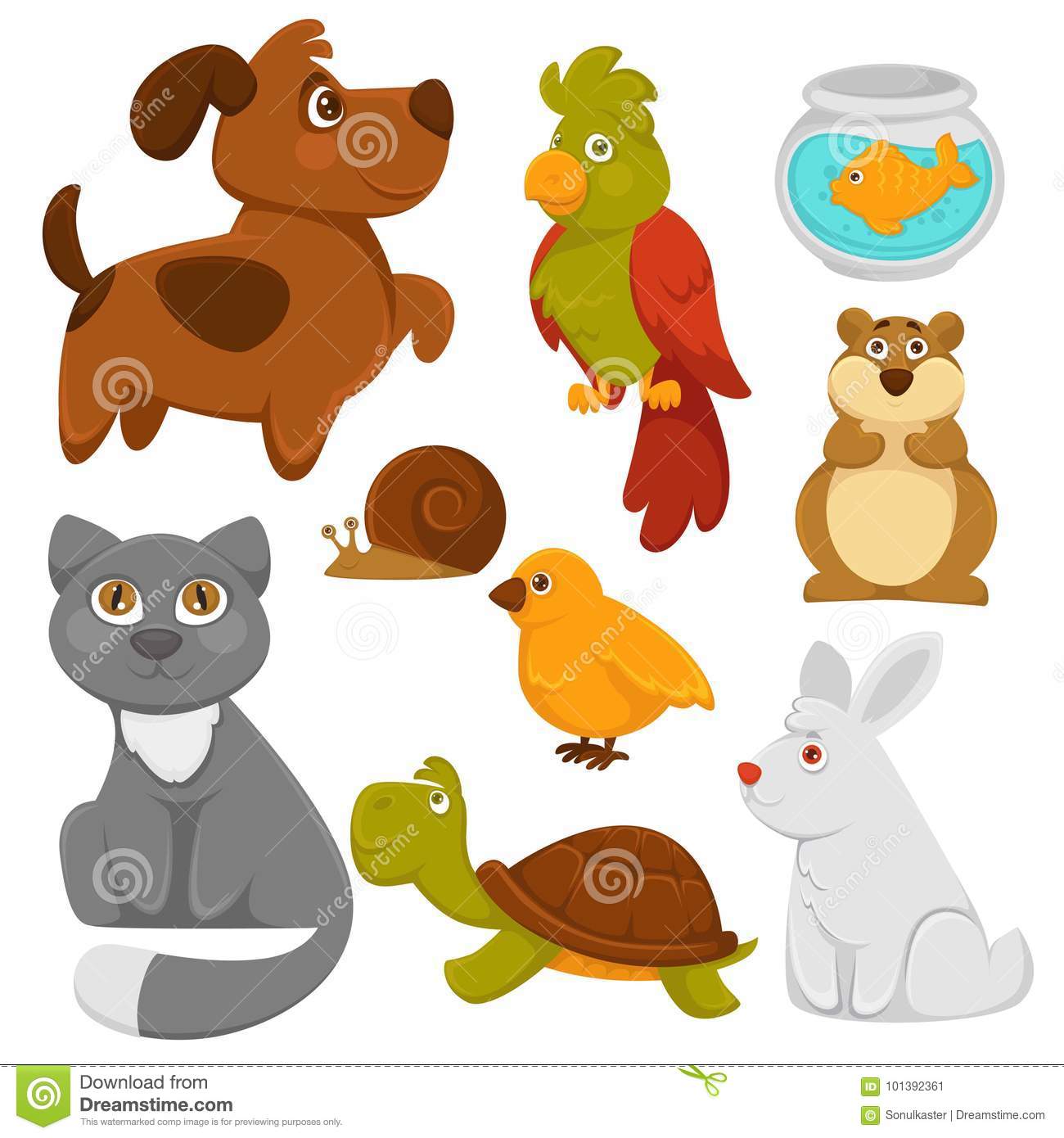 Disciplina: Artes                       				Turma: Maternal 2Professora: Everlise dos Santos              		Whats; (46) 9 9132 3610Aluno (a): _________________________________________________ATIVIDADE DE ARTES PARA O DIA: 10/08/2021 (TERÇA-FEIRA). PINTE O DESENHO ABAIXO, DEIXANDO BEM LINDO. DEIXE SEU PEQUENO (A) BEM LIVRE PARA COLORIR: 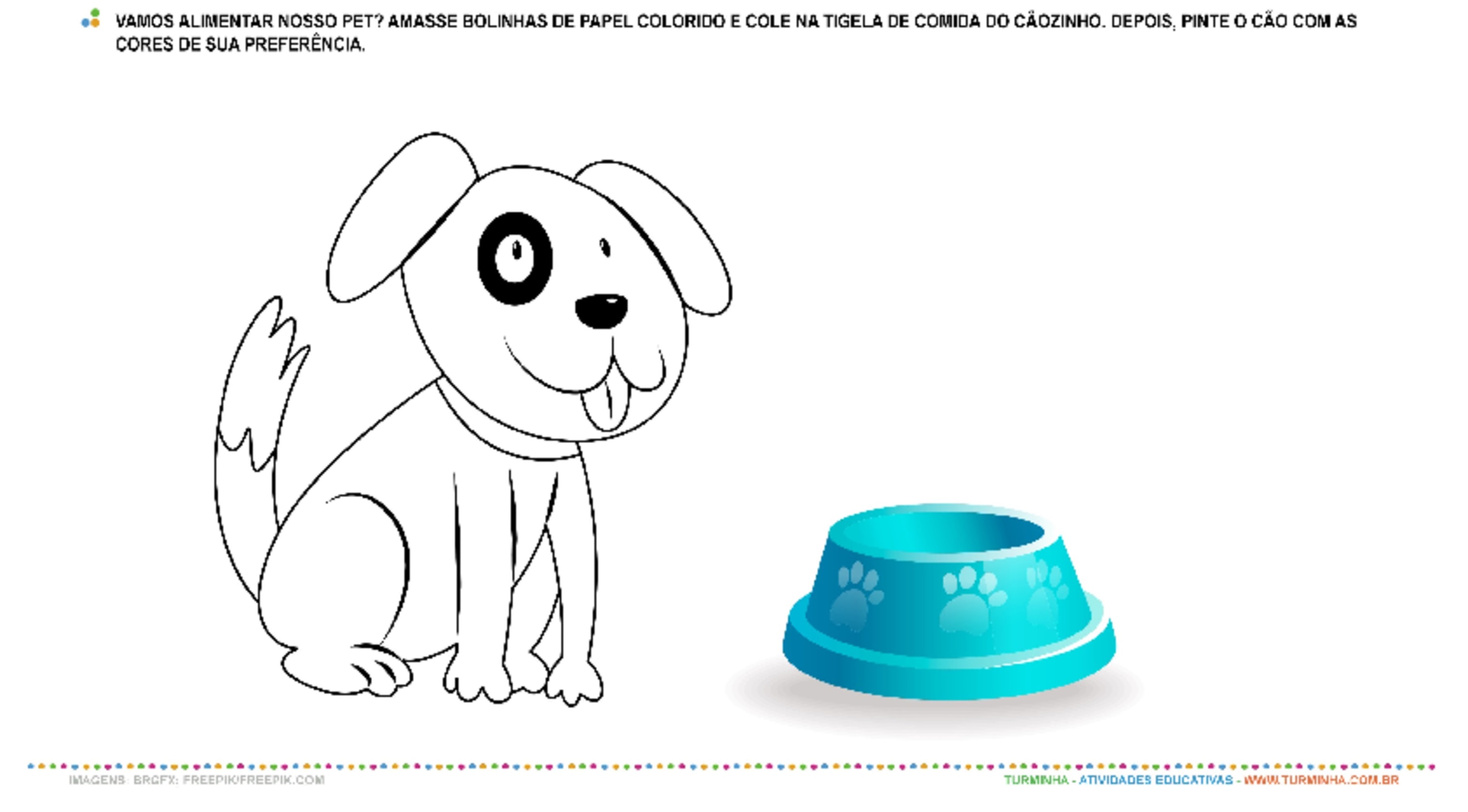 FONTE: https://www.turminha.com.br/atividade-educativa/alimentando-meu-animal-de-estimacao-colagem-e-pintura QUARTA -FEIRA - 11/08CONTEÚDO: OS ANIMAIS DOMÉSTICOSATIVIDADE 1: VAMOS ASSISTIR COM A FAMILIA O   VÍDEO DA MUSIQUINHA CÃO AMIGO DA GALINHA PINTADINHA.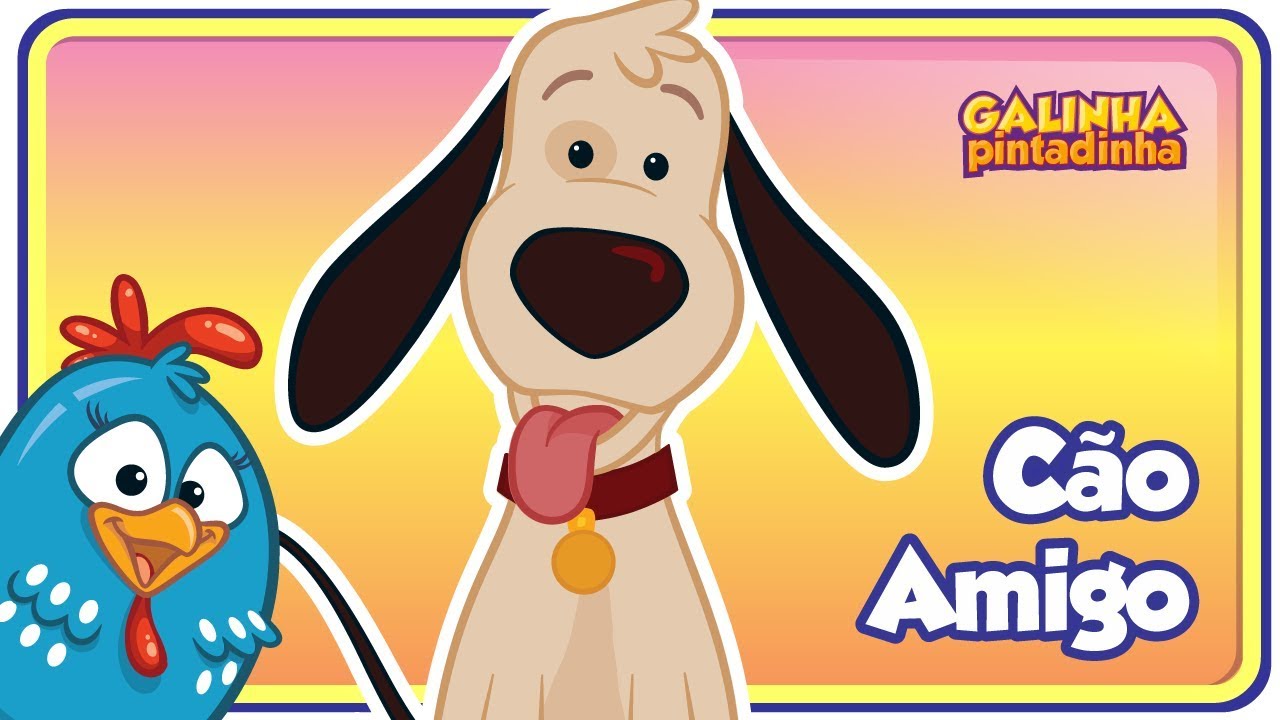 Fonte: http://youtube.com/watch?v=QpsXyVOjSGMATIVIDADE PRÁTICA: AGORA É HORA DE BRINCAR COM OS ANIMAIS DE ESTIMAÇÃO QUE VOCÊ TEM EM CASA! CASO NÃO TENHA, A FAMILIA PODE LEVAR O FILHO NA CASA DOS COLEGAS OU NA CASA DOS AVÓS PARA PODER BRINCAR COM O BICHINHO DE ESTIMAÇÃO, QUE SERÁ BEM IMPORTANTE PARA ELE.Educação FísicaQuinta-feira 05/08/2021Atividade 02: Pescaria com peneiraVamos pescar? Separe algumas tampinhas de garrafa pet, duas bacias e uma peneira. Encha uma bacia com a agua e coloque as tampinhas dentro. O objetivo da criança é mergulhar a peneira para  pescar as tampinhas e transferi-las para a outra. Nessa atividade desenvolvemos a percepção visual e coordenação olho/ mão.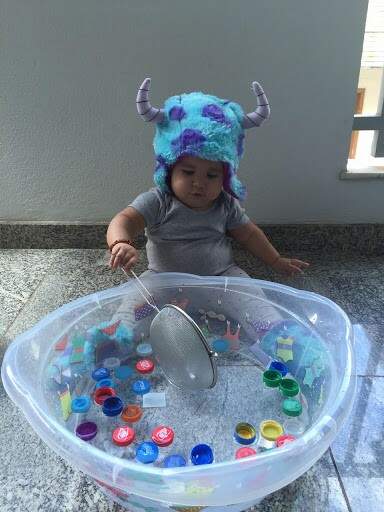 3ª SEMANA: 16-08 A 20-08CONTEÚDO: ANIMAIS SELVAGENSSEGUNDA-FEIRA - 16/08ATIVIDADE 1:  QUERIDOS ALUNOS, JUNTAMENTE COM SEUS PAIS VOCÊS IRÃO ASSISTIR O VÍDEO QUE EXPLICA DE COMO É IMPORTANTE QUE A CRIANÇA ENTENDA E RESPEITE OS ANIMAIS, TANTO OS QUE ELA CONVIVE COM FREQUÊNCIA, OS DOMESTICADOS, COMO TAMBÉM OS SILVESTRES, QUE PODEM EM ALGUNS CASOS OFERECER ALGUNS PERIGOS CASO SEJAM PROVOCADOS.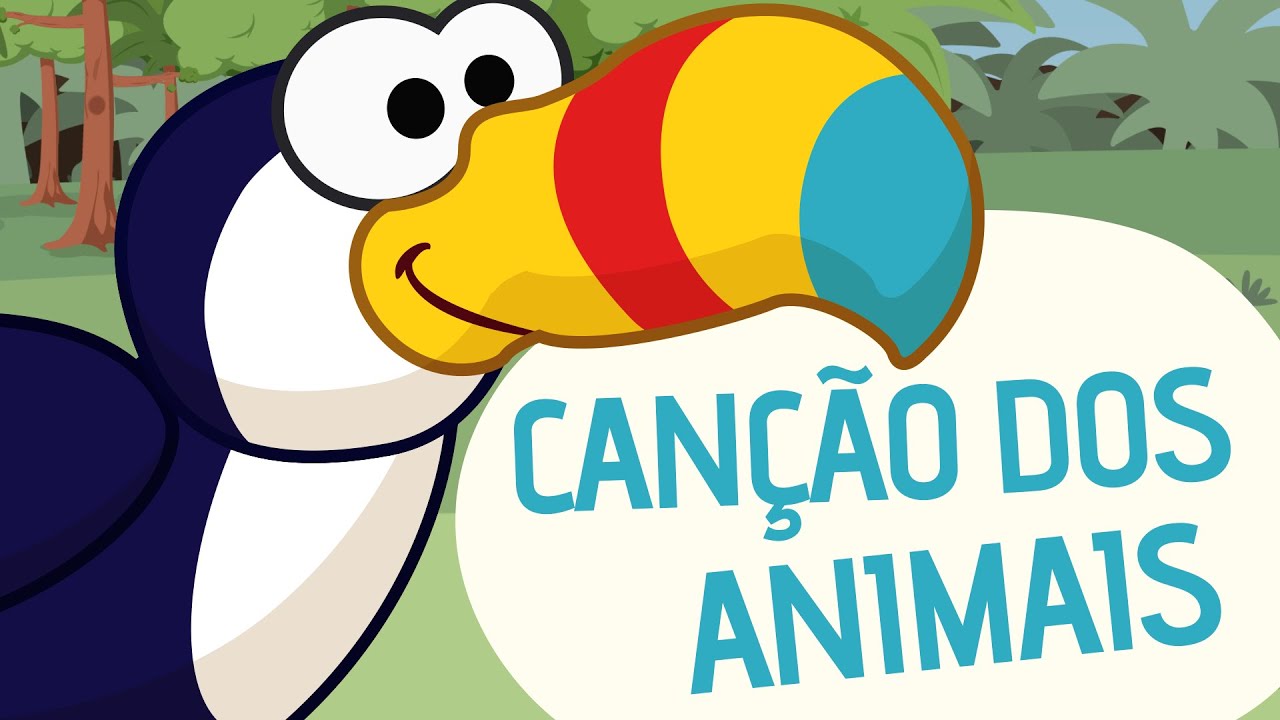 LINK: DA MÚSICA: https://youtu.be/D7pkcS7HT2wATIVIDADE PRÁTICA: HORA DOS ANIMAIS SELVAGENS! VOCÊS TAMBÉM IRÃO PROCURAR IMAGENS, ONDE VOCÊS ACHAREM MELHOR, MAS AGORA DE ANIMAIS SELVAGENS, EXPLIQUEM SOBRE O CUIDADO QUE DEVEMOS TER PRINCIPALMENTE COM ESSE TIPO DE ANIMAL, ONDE PODEMOS ENCONTRA-LOS, ENTRE OUTRAS COISAS, MAS LEMBREM DE FALAREM DE UMA MANEIRA BEM SIMPLES E BEM CLARA DE FÁCIL COMPREENSÃO DAS CRIANÇAS.Disciplina: Artes                       				Turma: Maternal 2Professora: Everlise dos Santos              		Whats; (46) 9 9132 3610Aluno (a): _________________________________________________ATIVIDADE DE ARTES PARA O DIA: 10/08/2021 (TERÇA-FEIRA). VAMOS FAZER UMA COLAGEM BEM LINDA NESSE PEIXINHO? RASGUE ALGUNS PAPÉIS E COLE NO DESENHO: 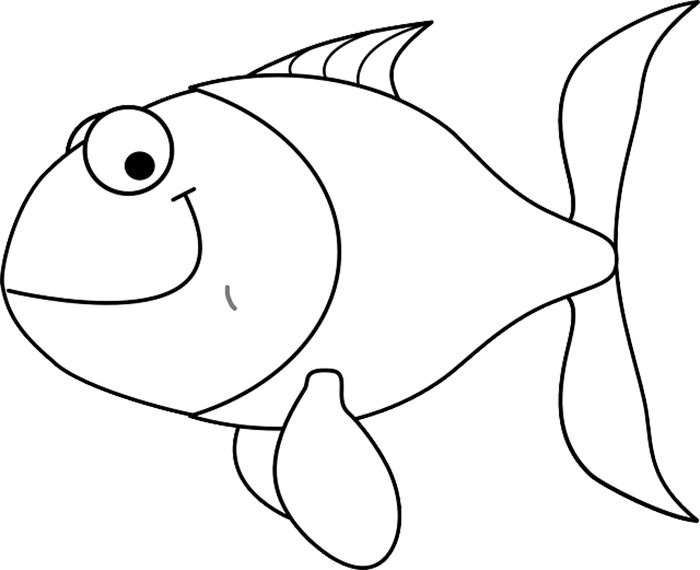 Fonte: https://anagiovanna.com.br/blog/desenhos-para-colorir/peixinhos-para-colorir-25-desenhos-lindos/attachment/peixinhos-para-colorir-25-desenhos-lindos-1/QUARTA -FEIRA - 18/08CONTEÚDO:  ANIMAIS SELVAGENS.ATIVIDADE: QUERIDOS ALUNOS COM AJUDA DOS PAIS VOCÊS IRÃO FAZER BOLINHAS DE PAPEL COLORIDO E COLAR NO ELEFANTE PARA DEIXAR ELE BEM BONITOCOLORIR O ELEFANTE.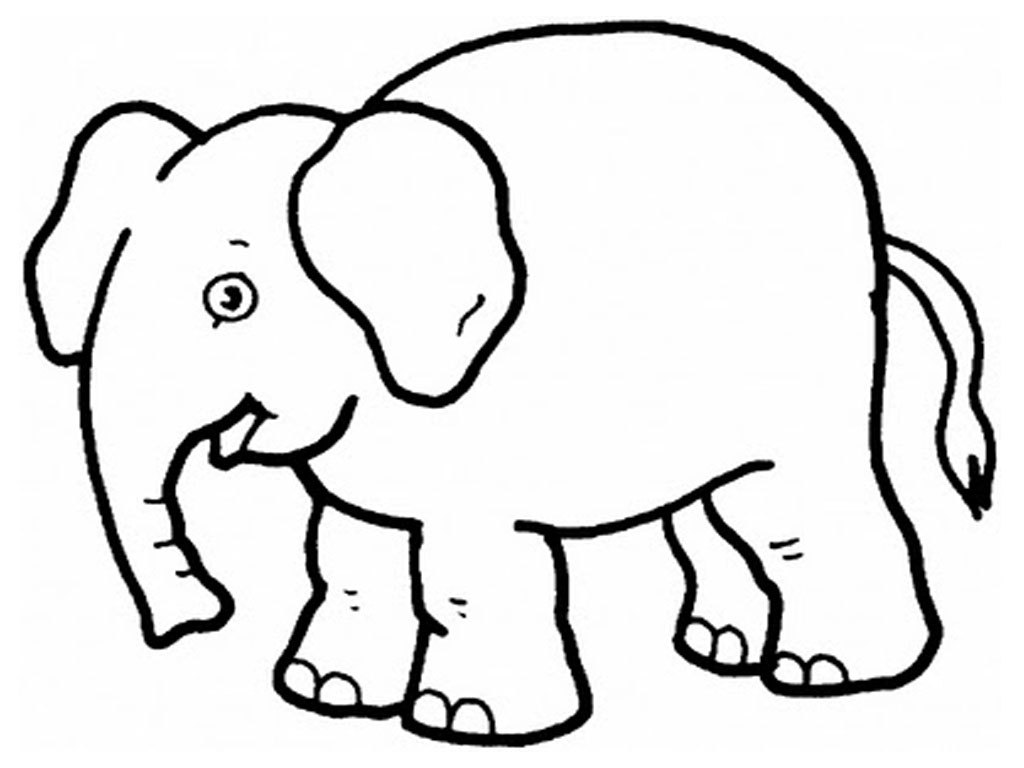 https://www.desenhoswiki.com/animais/desenhos-para-pintar-de-elefantesEducação FísicaQuinta-feira 19/08/2021Atividade 03: Pega bolinha com os pésA Iara adora nadar com sua cauda linda e encantada. Vamos imitar a Iara usando nossos pés? Caso você não tenha bolinhas, coloque brinquedos em um balde ou bacia, e peça para a criança pegar com os pés, vai ser muito legal!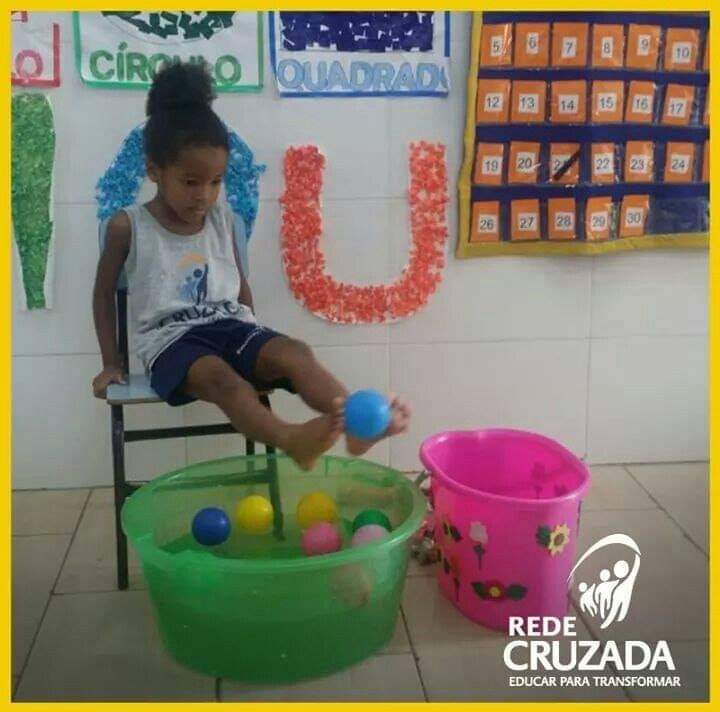 4ª SEMANA: 23-08 A 27-08SEGUNDA-FEIRA - 23/08CONTEÚDO: DIA DO SOLDADO   ATIVIDADE 1: ASSISTIR O VIDEO MARCHA SOLDADO EM FAMILIA, ONDE EXPLICA QUE O DIA DO SOLDADO É COMEMORADO ANUALMENTE EM 25 DE AGOSTO NO BRASIL.ESTA DATA CELEBRA A ATIVIDADE EXERCIDA PELOS SOLDADOS DO EXÉRCITO BRASILEIRO, QUE TRABALHAM E LUTAM PELA PROTEÇÃO DA NAÇÃO.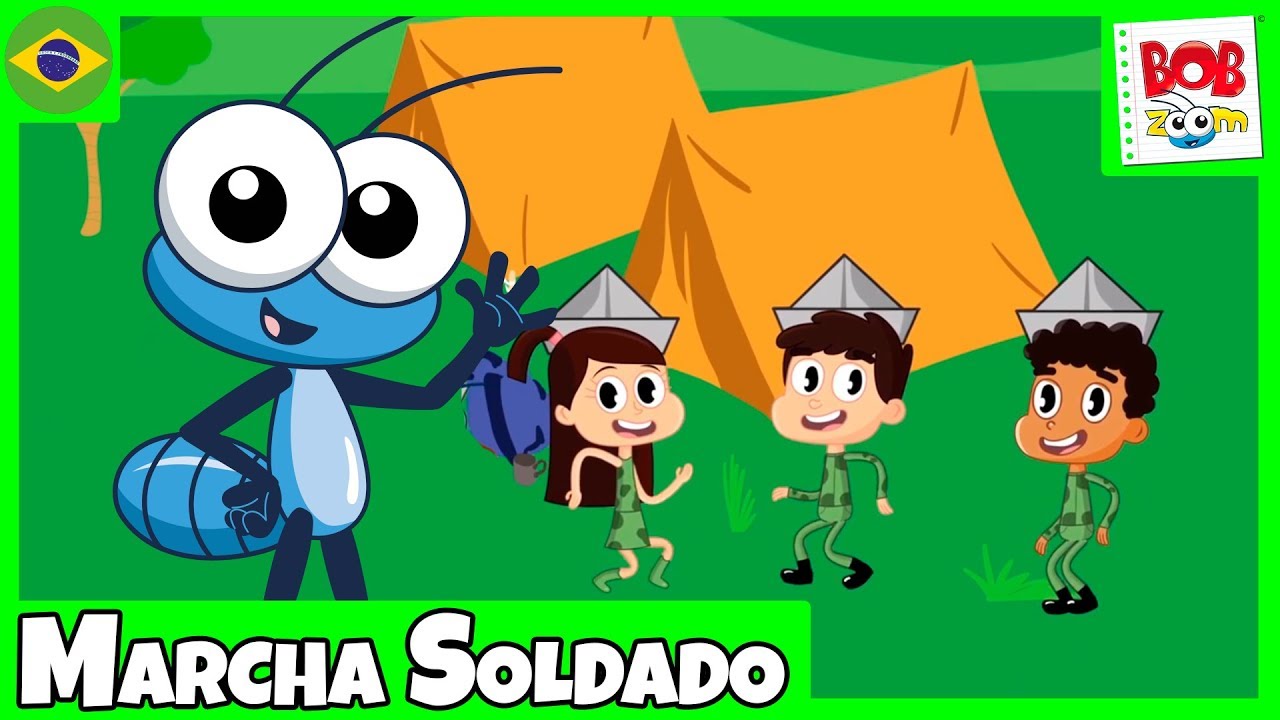 LINK DA MÚSICA: https://youtu.be/9HlFaRIfstEATIVIDADE PRÁTICA: ASSISTIR O VÍDEO, CANTAR E DANÇAR JUNTOS, POIS É UMA MÚSICA BEM DIVERTIDA.Disciplina: Artes                       				Turma: Maternal 2Professora: Everlise dos Santos              		Whats; (46) 9 9132 3610Aluno (a): _________________________________________________ATIVIDADE DE ARTES PARA O DIA: 24/08/2021 (TERÇA-FEIRA). VAMOS TRABALHAR AGORA SOBRE O FOLCLORE BRASILEIRO. E O PERSONAGEM É O SACI-PERERÊ.“O SACI TEM UMA PERNA SÓ, USA GORRO VERMELHO E PITA UM CACHIMBO DE BARRO. ELE É BEM LEVADO; CORRE E PULA POR TODO O LADO; APRONTA MIL TRAVESSURAS. É O MAIS SAPECA DAS CRIATURAS”!RECORTE O GORRO E ESTIMULE SEU PEQUENO (A) PARA COLAR NA CABEÇA DO SACI-PERERÊ: 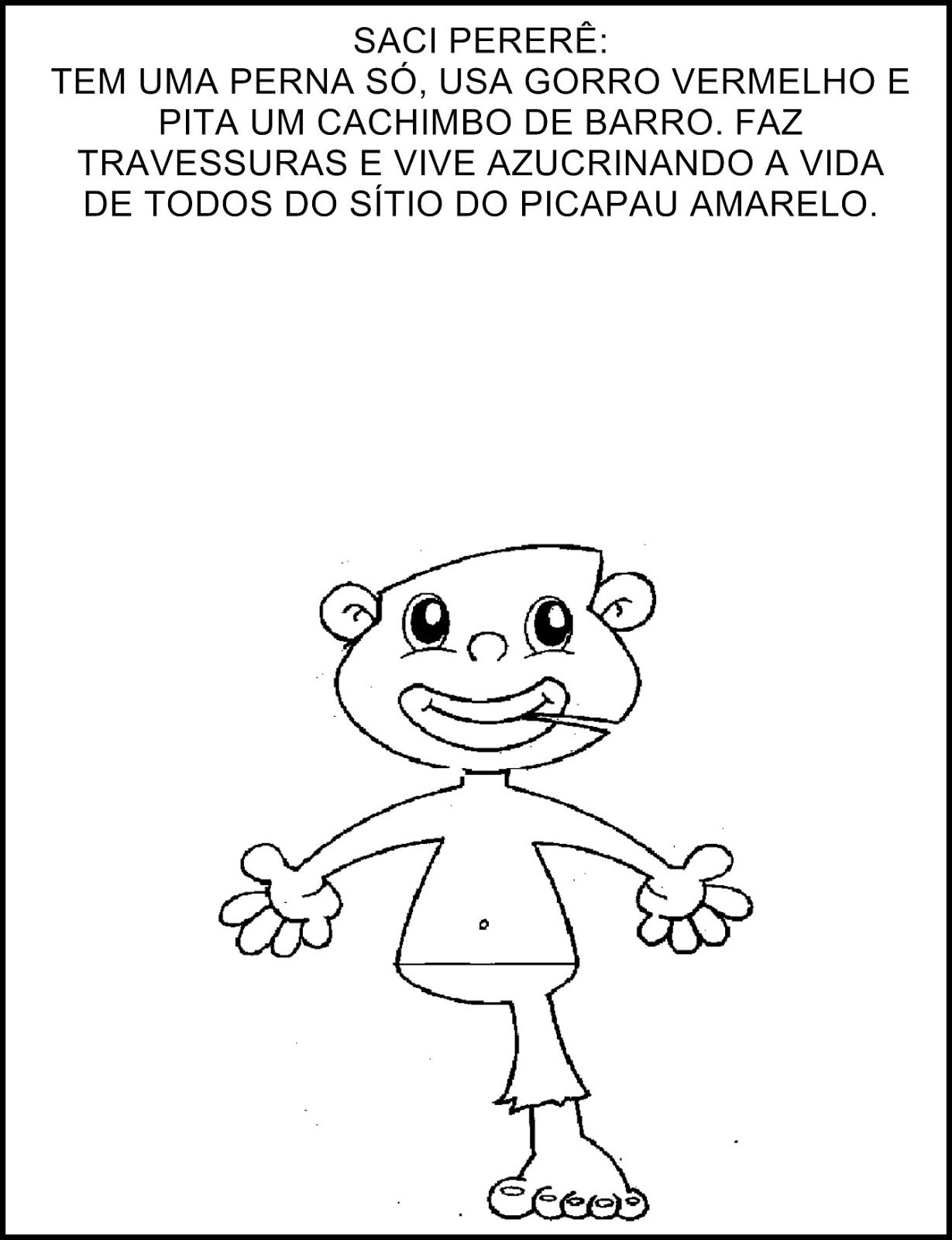 Fonte:https://br.pinterest.com/pin/3645805323229CONTEÚDO: O SOLDADOQUARTA -FEIRA - 25/08ATIVIDADE: COM AJUDA DOS PAIS PARA RECORTAR O DESENHO DO SOLDADO, QUE ESTA EM FORMA DE QUEBRA CABEÇA E TAMBÉM AJUDAR A CRIANÇA A MONTAR.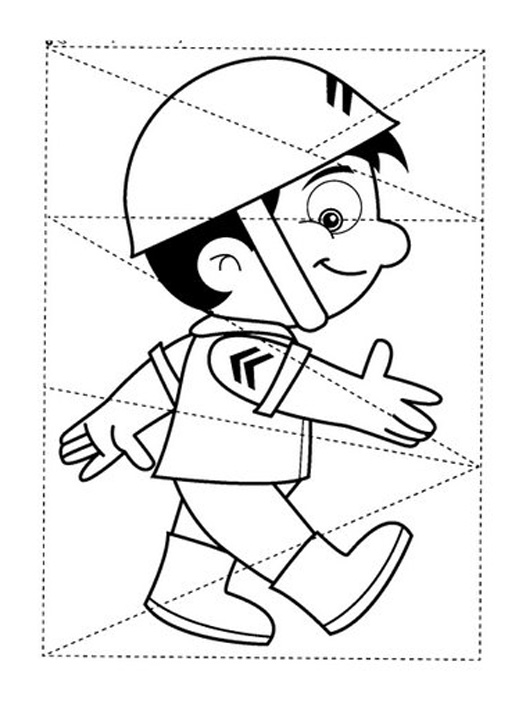 Educação FísicaQuinta-feira 26/08/2021Atividade 04: Bola no alvoVamos precisar de um alvo bem grande pode ser um bambolê, fita adesiva e bolinhas de plástico ou de papel. Vamos passar varias vezes a fita adesiva no bambolê de forma que fique com a parte que gruda somente de um lado formando uma teia. Depois pendure o bambolê na altura em que a criança possa alcançar. Agora é só jogar a bolinha para grudar. Se a criança não conseguir você poderá grudar as bolinhas e pedir para a criança retira-las.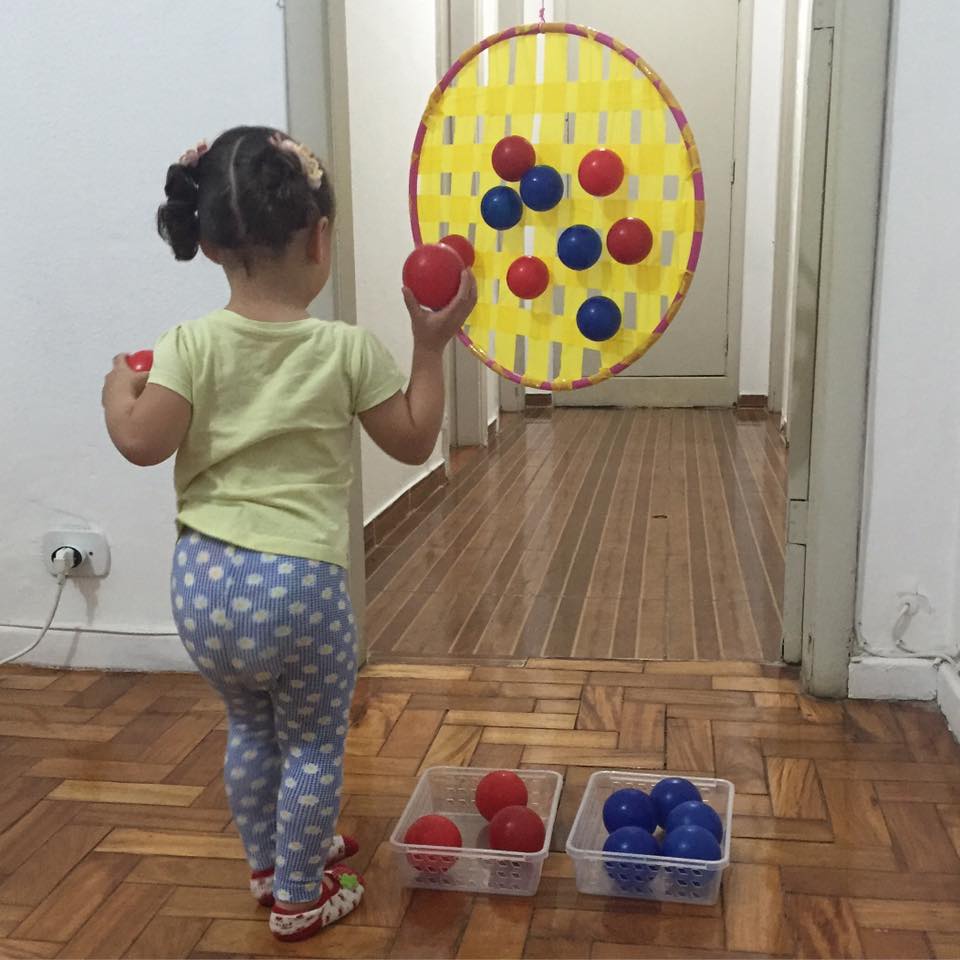 https://pt-br.facebook.com/clubebrincante/photos/bola-no-alvofiz-um-alvo-bem-grande-usando-um-bambol%C3%AA-e-fita-adesiva-e-pendurei-n/1066492993432181/5ª SEMANA: 30-08 A 03-09CONTEÚDO: FOLCLORE /SACI-PERERÊ.SEGUNDA-FEIRA - 30/08ATIVIDADE:  SABEMOS QUE O FLOCLORE É IMPORTANTE E RESGATE OS VALORES CULTURAIS ATRAVÉS DE MÚSICAS E BRINCADEIRAS. ASSIM VAMOS ASSISTIR A MÚSICA DO SACI –PERERÊ CRIANÇA E FAMILIA JUNTOS.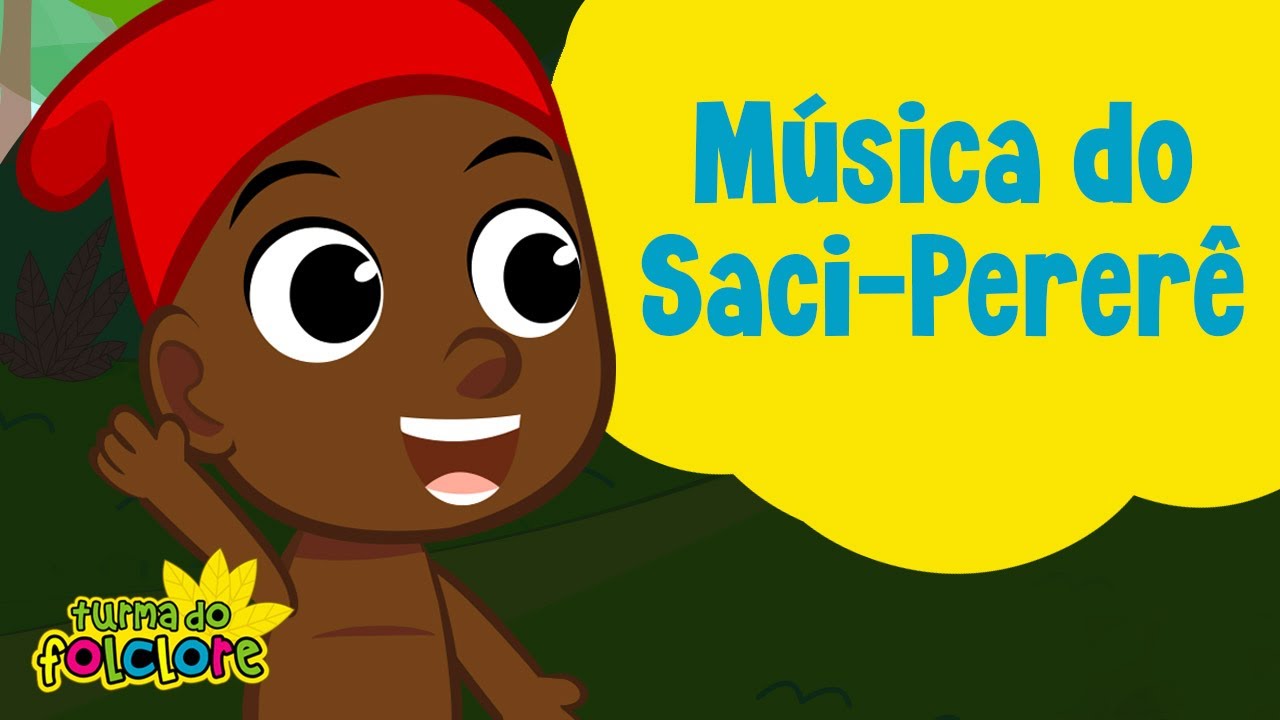 LINK DA MÚSICA: https://www.youtube.com/watch?v=ljTSqTkaseAATIVIDADE PRÁTICA: E AGORA VAMOS PULAR IGUAL AO SACI! PULAR NUMA PERNA SÓ... VAMOS RODAR SEM CAIR... MEXER A CABEÇA E SE  DIVERTIR DE MONTÃODisciplina: Artes                       				Turma: Maternal 2Professora: Everlise dos Santos              		Whats; (46) 9 9132 3610Aluno (a): _________________________________________________ATIVIDADE DE ARTES PARA O DIA: 31/08/2021 (TERÇA-FEIRA). VAMOS FAZER UM DESENHO BEM LINDO. DEIXE A CRIANÇA BEM LIVRE PRA REALIZÁ-LO: CONTEÚDO: FOLCLOREQUARTA -FEIRA - 01/09ATIVIDADE: “O SACI TEM UMA PERNA SÓ, USA GORRO VERMELHO E PITA UM CACHIMBO DE BARRO. É BEM LEVADO; CORRE E PULA POR TODO O LADO; APRONTA MIL TRAVESSURAS. É O MAIS SAPECA DAS CRIATURAS”! VAMOS COLORIR O SACI CONFORME ELE É.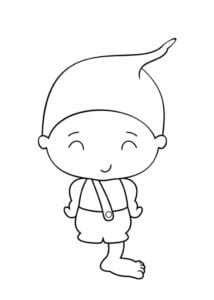 https://br.pinterest.com/pin/743868063435765476/Educação FísicaQuinta-feira 02/09/2021Atividade 05: Jogo do PinguimColoque um balão entre os joelhos das crianças, estipule um caminho para que elas andem sem deixar o balão cair. Deixe a brincadeira mais interessante com obstáculos. Se o balão cair elas recomeçam o caminho.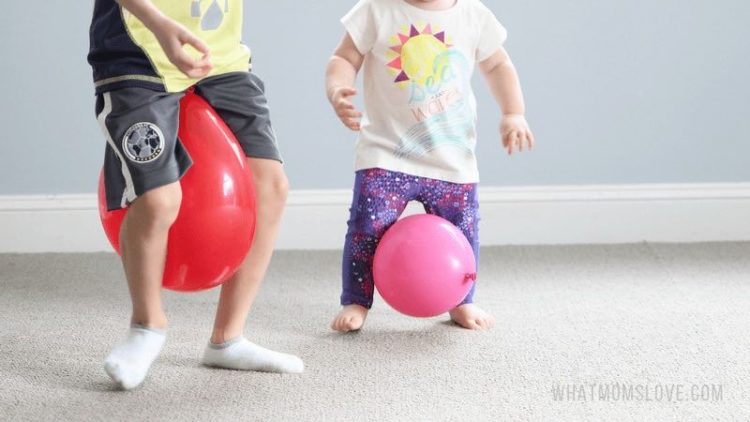 https://passeioskids.com/brincadeiras-bexigas-passeios-kids/SEGUNDA- FEIRATERÇA – FEIRAQUARTA- FEIRAQUINTA- FEIRASEXTA-FEIRA      ÁREAS DOCONHECIMENTOPROFESSORA SENI    ARTES PROFESSORAEVERLIZE        ÁREAS DO CONHECIMENTOPROFESSORASENIED. FÍSICAPROFESSORA EZEQUIELE      SOLUCIONAR DÚVIDAS 